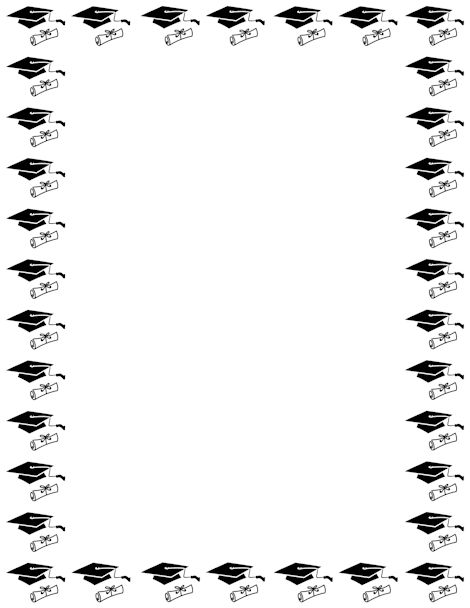 MONDAYLUNDITUESDAYMARDIWEDNESDAYMERCREDITHURSDAYJEUDIFRIDAYVENDREDI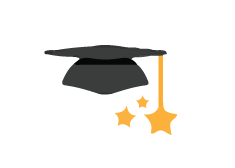 1 Samantha the Science Gal:  
Mentos Explosion!Let’s read “ Spot loves Sports” Music : Xylophone2  Colour a sport pictureOutdoor KarateWimgym – last class – parents invited5     Theme: Graduation WeekLet’s work on our graduation craftsBallet (AM)6    Father’s day craft Swimming-last class, parents invited to the pool7 Let’s practice our graduation songs!Music8 Last day to bring Scholastic book ordersChanson: J’aime papa, j’aime maman!Samantha the Science Gal: Hopping corn!Music9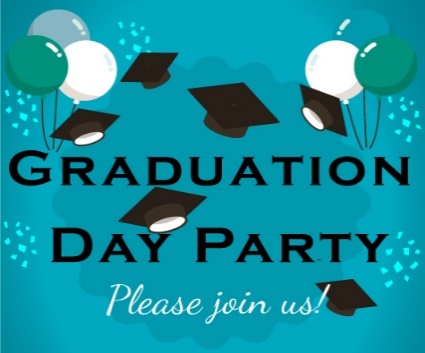 12   Theme: We love            our daddies    Craft: 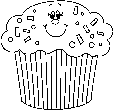 Father’s day     cardsBallet (PM) –last class: parents invited in the afternoon1  Song: I love you, you love me!    We will  celebrate our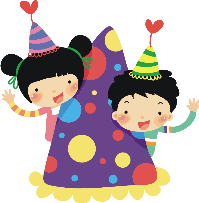    SUMMER BIRTHDAYS 14 11AM Dog trainer Maryse and her special trick dogs ($5.00) Fee is a donation for Animatch        Story :     I love you         daddyMusic15        Listen to songs about daddy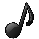 Samantha the Science Gal: Conducting Heat(no music) 16                        8:30AM         Father’s Day       BREAKFAST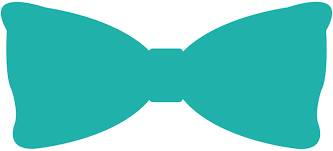 Outdoor Karate19    Theme: Outdoor        Summer Fun Begins9:45AM Pianist Michael Woytiuk: ”Celebrate the Outdoors” ($5.00)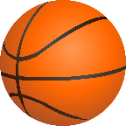       Let’s play ball!Ballet (PM) - Make-up class20  AM Outdoor craft time with artist Jenny Lynn ($12.00)Colours and shapes : sidewalks chalk game3:30PM Come have fun with Sportball – We’ll be trying golf! ($8.00)21       TROPICAL    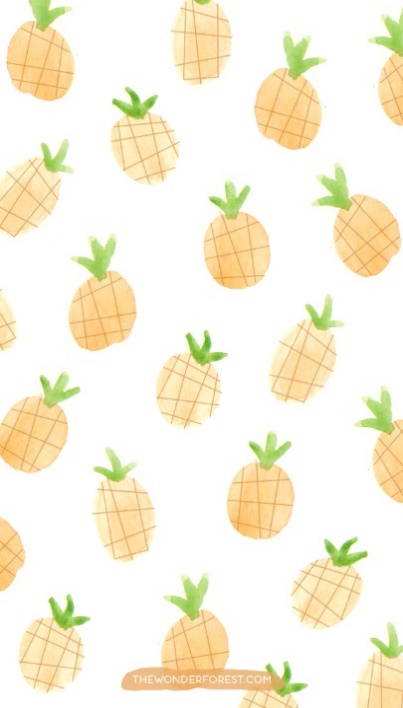   PYJAMA DAY  Tropical afternoon snack(bring only one snack today!)Outdoor fun with bubblesMusic223PM Blair Marshall summer picnic magic show ($6.00)Let’s play soccer outside Samantha the Science Gal: Aluminium Rocket (no music)23 AM Celebrate Yoga outdoors with Yogi Doug ($5.00) Fee is a donation for AVATIL (helping adults with disabilities on the West Island)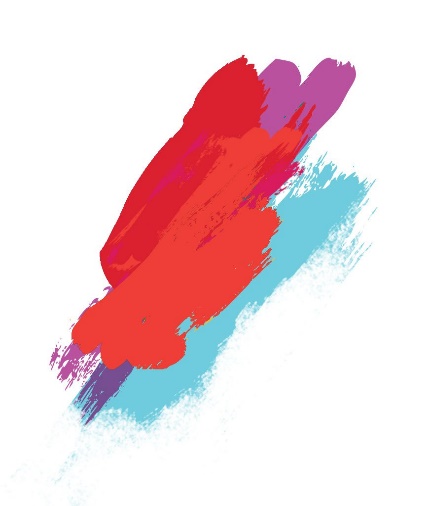 Sponge paintingOutdoor Karate – last class – parents invited2627282930